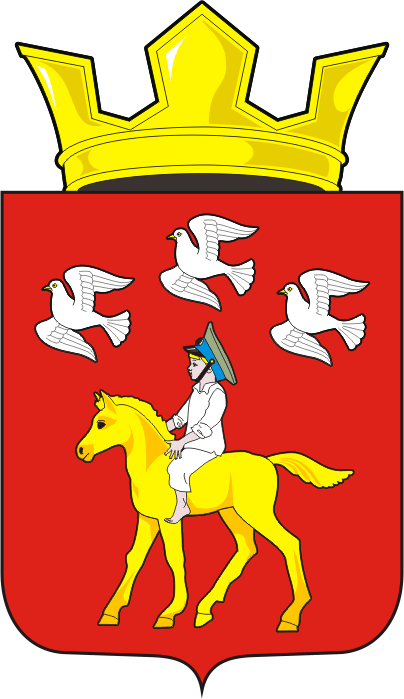 АДМИНИСТРАЦИЯ ЧЕРКАССКОГО СЕЛЬСОВЕТА                                  САРАКТАШСКОГО РАЙОНА ОРЕНБУРГСКОЙ ОБЛАСТИП О С Т А Н О В Л Е Н И Е _18.06.2019                                           с. Черкассы                                       № 58-пВнести в постановление администрации Черкасского сельсовета№53-п от 29.06.2012 следующие изменения:1.1. В названии постановления слово после слов «Федерального закона» дополнить словами «от 02 марта 2007 года N 25-ФЗ».1.2.  Преамбулу изложить в следующей редакции:«В соответствии с Федеральным законом  от 25.12.2008  № 273-ФЗ «О противодействии коррупции»,  статьей 27.1. Федерального закона от 02.03.2007 N 25-ФЗ «О муниципальной службе в Российской Федерации», части 7 статьи 20 Федерального закона от 21.11.2011  № 329-ФЗ  «О внесении изменений в отдельные законодательные акты Российской Федерации в связи с совершенствованием государственного управления в области противодействия коррупции»,  статьями 12, 12.1. Закона Оренбургской области от 10.10.2007  № 1611/339-1У-ОЗ «О муниципальной службе в Оренбургской области».1.3.  Пункт 2 изложить в следующей редакции:«2. Настоящее постановление вступает в силу после дня его  обнародования и подлежит размещению на официальном сайте администрации Черкасского сельсовета».1.4 . Пункт 4 считать пунктом 3.2. Внести изменения и дополнения в «Положение о порядке применения взысканий, предусмотренных статьями 14.1., 15 и 27 Федерального закона от 02.032.2007 № 25-ФЗ «О муниципальной службе в Российской Федерации» за несоблюдение ограничений и запретов, требований о предотвращении или об урегулировании конфликта интересов и неисполнение обязанностей, установленных в целях противодействия коррупции», утвержденное постановлением администрации Черкасского сельсовета №53-п от 29.06.2012,   изменения и дополнения   согласно приложения.3.  Настоящее постановление вступает в силу после дня его  обнародования и подлежит размещению на официальном сайте администрации Черкасского сельсовета в сети «Интернет».4. Контроль за исполнением настоящего постановления возложить на Имамбаева М.М., заместителя главы администрации Черкасского сельсовета.Глава муниципального образования                                                     Т.В. КучугуроваПриложение к постановлению администрации Черкасского сельсоветаот 18.06.2019  № 58-пИзменения и дополнения в «Положение о порядке применения взысканий, предусмотренных статьями 14.1., 15 и 27 Федерального закона от 02.03.2007 № 25-ФЗ «О муниципальной службе в Российской Федерации» за несоблюдение ограничений и запретов, требований о предотвращении или об урегулировании конфликта интересов и неисполнение обязанностей, установленных в целях противодействия коррупции»  1. В пункт 1 после слов «муниципальных служащих» добавить слово «Администрации».2. Пункт 2 изложить в следующей редакции :«2. За несоблюдение муниципальным служащим ограничений и запретов, требований о предотвращении или об урегулировании конфликта интересов и неисполнение обязанностей, установленных в целях противодействия коррупции Федеральными законами от 02 марта 2007 года N 25-ФЗ «О муниципальной службе в Российской Федерации», от 25 декабря 2008 года  N 273-ФЗ «О противодействии коррупции», статьями 12, 12.1. Закона Оренбургской области от 10.10.2007  № 1611/339-1У-ОЗ «О муниципальной службе в Оренбургской области»: налагаются следующие дисциплинарные взыскания (далее – взыскания):1) замечание;2) выговор;3) увольнение с муниципальной службы по соответствующим основаниям».3. Дополнить пунктом 3 следующего содержания:«3. Муниципальный служащий, допустивший дисциплинарный проступок, может быть временно (но не более чем на один месяц), до решения вопроса о его дисциплинарной ответственности, отстранен от исполнения должностных обязанностей с сохранением денежного содержания.Отстранение муниципального служащего от исполнения должностных обязанностей в этом случае производится муниципальным правовым актом».4. Пункт 7 дополнить подпунктом 2.1. следующего содержания:«2.1) доклада подразделений кадровой службы соответствующего муниципального  органа по профилактике коррупционных и иных правонарушений о совершении коррупционного правонарушения, в котором излагаются фактические обстоятельства его совершения, и письменного объяснения  муниципального служащего только с его согласия и при условии признания им факта совершения коррупционного правонарушения ( за исключением применения взыскания в виде увольнения в связи с утратой доверия)».5. В пункте 9, 10   после слов «Федерального закона» дополнить словами «от 02 марта 2007 года N 25-ФЗ».О внесение изменений и дополнений в постановление №53-п от 29.06.2012 и в  Положения о порядке применения взысканий, предусмотренных статьями 14.1., 15 и 27 Федерального закона от 02.03.2007 № 25-ФЗ «О муниципальной службе в Российской Федерации», за несоблюдение ограничений  и запретов, требований о предотвращении или об урегулировании конфликта интересов и неисполнение обязанностей, установленных  в целях противодействия коррупции.В соответствии с Федеральным законом от 25.12.2008  № 273-ФЗ «О противодействии коррупции», Федеральным законом от 02.03.2007 № 25-ФЗ «О муниципальной службе в Российской Федерации», Законом Оренбургской области от 10.10.2007  № 1611/339-1У-ОЗ  «О муниципальной службе в Оренбургской области», рассмотрев экспертное заключение Государственно-правового управления аппарата  Правительства и Губернатора Оренбургской области:Разослано: в дело,  Имамбаеву М.М., Государственно-правовому управлению аппарата  Правительства и Губернатора Оренбургской области